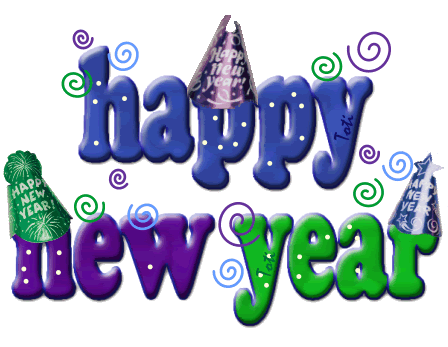 Loanhead Primary SchoolJanuary 2018 NewsletterI hope that you all had happy holidays. I would like to take this opportunity, on behalf of myself and the staff, to wish all our families a very happy and healthy 2018.December 2017Thank you for all your support over the various events prior to the holidays. Thank you to school staff for all their hard work, our Christmas Fair raised around £1 400! After the fair we continued to enjoy the amazing grotto produced by our Parent Council. This remained in place and was used by classes throughout December.Thank you to all who wore their Christmas jumpers and made donations to the Forth One Mission Christmas appeal. We raised a grand total of £105.60. Well done!The Christmas performances by both schools were well received. Feedback from parents after our nativity and concert was very positive and the children all performed beautifully. We have talented, confident children here in Loanhead and it is wonderful to be able to showcase these talents, at such a special time of the year.Thank you to our Parent Council for providing the in house pantomime for Primary 1 – Primary 4 this was enjoyed by our pupils. Primary 5- Primary 7 enjoyed a great trip to the Brunton to see Beauty and the Beast, whilst our nursery pupils had a fantastic trip into Edinburgh to see Shark in the Park. Thank you to the Parent Council who subsidised all of these events. Parent Drop InWe will be having an ‘open’ after school session on Thursday 1st February from 3.30pm – 4.30pm. This is to allow you and your child to come into school, visit their classroom, have a chat with the class teacher and give your child the opportunity to show and share some of their learning.Sainsbury CompetitionIf you have been in Sainsburys over the holidays you may have seen the wonderful display of posters. These were created for a competition between Loanhead Primary, St Margaret’s Primary and Paradykes Primary to design poster to advertise their food bank. A HUGE congratulations to Alexander Orr who won first prize! We also had some runners up – Zara Macintosh and Eva McKale. Well done!Head LiceWe have had a few reported cases of head lice. Please check your child’s head regularly and treat if required.GardeningWe welcome back our gardener Paul Glynn who will be working with P3, P4, P2 and P5 this term.Parking  If you are using the carpark, please be courteous. We have had some instances lately of cars and spaces being blocked. The disabled parking is for BLUE BADGE HOLDERS ONLY. We have families who require these spaces and we ask that you respect their needs. Thank YouStudentsMiss Cummings, who has been working with P7, will be placed in nursery for 2 weeks at the beginning of February and then will join P2 until June. Miss Hollins will be joining P5 at the beginning of February for 5 weeks. Good luck ladies we hope you enjoy your time with us.WebsiteWe do try to regularly update our website please have a look; Loanhead.mgfl.netDates for your diary (please note dates may be amended)Thursday 11th January – P1 outdoor learningMonday 15th January – P5 Art workshopTuesday 16th January – P6 zoo visitTuesday 16th January – P1 and P7 Dental check upWednesday 17th January – Drumming – Nursery, P4 and P5Wednesday 17th January – Parent Council meeting 6.30pm in staffroom all welcomeWednesday 24th January – Wednesday 28th February – P6 SkiThursday 25th January – P1 outdoor learningFriday 26th January – P1 outdoor learningWednesday 31st  January – Drumming – Nursery, P4 and P5Thursday 1st February – Parent Drop In sessionWednesday 7th February – discover orienteering (stage to be decided)Friday 9th February – P1 outdoor LearningThursday 15th and Friday 16th PUPIL HOLIDAYWednesday 21st February - Drumming – Nursery, P4 and P5Monday 26th February – Safety workshop P6 and P7Friday 2nd March – P1 The Elves and The Shoemaker drama workshop Monday 5th March – Discover bushcraft P3 and P4Wednesday 7th March - Drumming – Nursery, P4 and P5Thursday 8th March – Boys football festival P6 and P7Thursday 8th March – Curriculum EveningFriday 9th March – Parent Drop in sessionWednesday 14th March – Friday 16th March – P5 Broomlee campWednesday 14th March - Parent Council meeting 6.30pm in staffroom all welcomeThursday 15th March – Girls football festival P6 and P7Wednesday 21st March – Drumming Performance?Wednesday 21st March – Nursery Curriculum EveningThursday 22nd March – Parent Council Easter DiscoThursday 29th March – 1.45pm Loanhead Parish Church – Easter ServiceFriday 30th March – Monday 16th April PUPIL and STAFF HOLIDAYTuesday 17th April – ALL RETURN